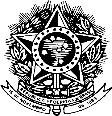 MINISTÉRIO DA EDUCAÇÃO  UNIVERSIDADE FEDERAL DE MATO GROSSO  INSTITUTO DE LINGUAGENS  EXAME DE PROFICIÊNCIA EM LÍNGUAS ESTRANGEIRAS E PORTUGUÊS PARA ESTRANGEIROS – SETEMBRO/2019  EDITAL 03/2019  ANEXO I  FORMULÁRIO DE SOLICITAÇÃO DE ISENÇÃO  Eu, ....................................................................................................................................... , documento de Identidade nº........................................................................................, CPF  nº.....................................................,  e-mail ......................................................................... , telefone................................................, SOLICITO isenção de taxa de inscrição do Exame de Proficiência de que trata o Edital nº 03/2019, conforme dados a seguir:  Escolher apenas uma opção de idioma e de área:   ESPANHOL  Ciências Biomédicas e Agrárias (CBA)  Ciências Humanas e Sociais (CHS)  INGLÊS  Ciência da Saúde (CS)  Ciências Biológicas e Agrárias (CBA)  Ciências Exatas (CE)  Ciências Humanas e Sociais (CHS)  FRANCÊS  Ciências Humanas e Sociais (CHS)  PORTUGUÊS PARA ESTRANGEIROS Ciências Humanas e Sociais (CHS)  Idioma: ............................................  Área: ...................................................................................................... Local de realização da prova:  (  ) Barra do Garças  (  ) Cuiabá (  ) Rondonópolis (  ) Sinop Para tanto, declaro que sou (aluno ou servidor) ................................... da Universidade Federal de Mato Grosso, devidamente matriculado no curso ............................................. RGA ............................................... ou lotado no ........................................................ SIAPE............................  DECLARO estar ciente das sanções previstas em Lei, caso as informações / declarações contidas neste requerimento não sejam verdadeiras.  Cuiabá,.......................... de .......................... 2019.  Assinatura do Requerente  